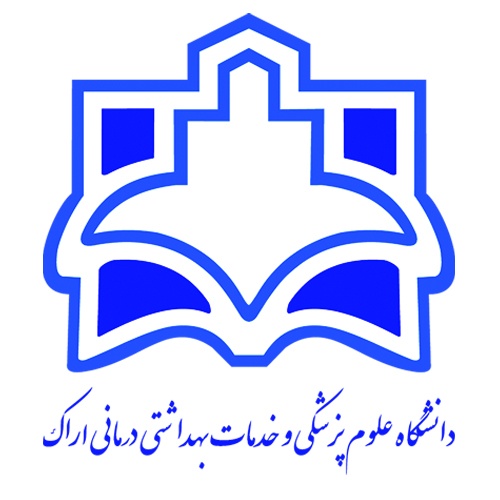 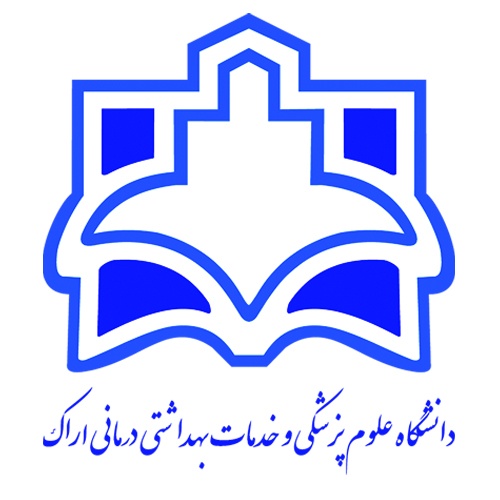 هدف کلی دوره:منابع درس:هدف کلی در واقع نشان‌دهنده هدف اصلی آن جلسه تدریس خواهد بود که اصولاً یک هدف کلی نگارش شده و سپس به چند هدف ویژه رفتاری تقسیم می‌شود.اهداف ویژه رفتاری دارای فعل رفتاری، معیار، محتوا و شرایط بوده و در حیطه‌های شناختی، عاطفی و روان حرکتی طراحی می‌شود. این اهداف در تعیین متد و وسایل آموزشی موثر می‌باشند.ارزشیابی بر اساس اهداف میتوانند به صورت آزمون ورودی (آگاهی از سطح آمادگی دانشجویان) ، مرحلهای یا تکوینی (در فرایند تدریس با هدف شناسایی قوت و ضعف دانشجویان) و آزمون پایانی یا تراکمی (پایان یک دوره یا مقطع آموزشی با هدف قضاوت در مورد تسلط دانشجویان) برگزار گردد.عنوان واحد درسی به طوركامل: مديريت صنعتي11نام دانشکده: بهداشت6نام ونام خانوادگي مدرس / مدرسان: ميلاد غلامي1تعداد واحد:  112رشته تحصیلی فراگیران: مهندسي بهداشت حرفه اي و ايمني كار7آخرین مدرک تحصیلی: دكتري تخصصي2تعداد جلسه: 813مقطع: كارشناسي ناپيوسته8رشته تحصیلی: ارگونومي3عنوان درس پیش نیاز: 14نیمسال تحصیلی: اول 02-039مرتبه علمی: استاديار4تاریخ ارائه: سه شنبه ها 13-1515تعداد فراگیران: 1310گروه آموزشی: مهندسي بهداشت حرفه اي و ايمني كار5شماره جلسهاهداف جزئیاهداف ويژه رفتاريارزیابی آغازینروش تدریس وسایل آموزشیشيوه ارزشيابيشيوه ارزشيابيشماره جلسهاهداف جزئیاهداف ويژه رفتاريارزیابی آغازینروش تدریس وسایل آموزشیتکوینی و پایانیدرصد1آشنايي با مفاهيم پايه و كليات1-كليات مديريت و سازمان2- سير تحول مكاتب مديريت3-مكتب كلاسيك4-مكتب نوكلاسيك5-علم مديريت6-نگرش سيستمي7-نكرش اقتضايي و مكاتب نوين در صنعتپرسش از دانشجويان  در ابتداي جلسه سخنرانی کلاسیک بحث گروهیويدئوپروژكتوروايت بودرد و ماژيكتستي-تشريحي100%2برنامه ريزي-سازماندهي1- اصول و مفاهيم برنامه ريزي2-مراحل برنامه ريزي عملياتي در بهداشت حرفه اي3-بررسي نمونه هايي از برنامه ريزي هاي عملياتي در صنايع4-اصول و مباني سازماندهي5-انواع روش هاي سازماندهي6- انواع روش هاي تقسيم كارپرسش از دانشجويان  در ابتداي جلسه سخنرانی کلاسیک بحث گروهیويدئوپروژكتوروايت بودرد و ماژيكتستي-تشريحي100%3سازماندهي1- ابعاد سازمان2-ساختار هاي ارگانيك و مكانيكي3- بررسي نمونه هايي از سازماندهي هاي عملياتي در صنايع4- مفاهيم تفويض اختيار5-حيطه نظارت6-ارتباطات سازمانيپرسش از دانشجويان  در ابتداي جلسه سخنرانی کلاسیک بحث گروهیويدئوپروژكتوروايت بودرد و ماژيكتستي-تشريحي100%4رهبري1- تعاريف و مفاهيم2-رهبري سازماني3-منابع قدرت مديران4- انواع نظريه هاي رهبري5-سبك مناسب رهبري6-نحوه محاسبه اجزاي هر روش  را توضيح دهد.7- بررسي نمونه هايي از رهبري سازماني در صنايعپرسش از دانشجويان  در ابتداي جلسه سخنرانی کلاسیک بحث گروهیويدئوپروژكتوروايت بودرد و ماژيكتستي-تشريحي100%5اصول كنترل1- تعاريف و مفاهيم2-مراحل كنترل3-ارزشيابي4-پايش5-مميزي6-انواع روش هاي كنترلپرسش از دانشجويان  در ابتداي جلسه سخنرانی کلاسیک بحث گروهیويدئوپروژكتوروايت بودرد و ماژيكتستي-تشريحي100%6مديريت كيفيت1- اصول و ابعاد اصلي2-تاريخچه تكامل مفاهيم كيفيت در صنعت3-روش هاي ارتقاي كيفيت فرايند ها4- استاندارد ISO90005-اجزاي تشكيل دهنده استاندارد را بشناسد.6-كاربرد عملي استاندارد در يك صنعت را ببيند.پرسش از دانشجويان  در ابتداي جلسه سخنرانی کلاسیک بحث گروهیويدئوپروژكتوروايت بودرد و ماژيكتستي-تشريحي100%7مديريت كيفيت1- استاندارد ISO140002-اجزاي تشكيل دهنده استاندارد را بشناسد.4-كاربرد عملي استاندارد در يك صنعت را ببيند.5- استاندارد OHSAS 180016-اجزاي تشكيل دهنده استاندارد را بشناسد.7-كاربرد عملي استاندارد در يك صنعت را ببيند.پرسش از دانشجويان  در ابتداي جلسه سخنرانی کلاسیک بحث گروهیويدئوپروژكتوروايت بودرد و ماژيكتستي-تشريحي100%8پنج  S ژاپني(5S)1- تعاريف و مفاهيم2-اجزاي تشكيل دهنده روش 3-نقاط ضعف و قوت4-روش اجراي روش5- مهندسي مجدد فرايند هاي سازمانيپرسش از دانشجويان  در ابتداي جلسه سخنرانی کلاسیک بحث گروهیويدئوپروژكتوروايت بودرد و ماژيكتستي-تشريحي100%ردیفعنوان1ايراني نژ‌اد پاريزي، سازمان و مديريت از تئوري تا عمل2جاسبي عبدالله، اصول و مباني مديريت3رابينز استفن، مديريت رفتار سازماني4استونر جيمز، مديريت5